AANVRAAGFORMULIER GEMEENTELIJKE SPORTINFRASTRUCTUUR
Schooljaar:………. - ………. Sportpunt 1 (Judozaal, Gymzaal, vergaderzalen)Indien u meerdere sportinfrastructuren aanvraagt, volstaat het om de schoolgegevens maar één maal in te vullenSchoolgegevensSchool: 		Naam directie / verantwoordelijke:	Activiteit schoolsport: 	Telefoon school: 	GSM school:	Adres school:	E-mail school:	IBAN-nummer: BE	BTW-nummer: BE	Einddatum lessen lopend schooljaar: 	SPORTPUNT 1JudozaalAanvraag vaste en losse reservaties: sportdienst Zwevegem – tel: 056 76 58 00 – e-mail: sport@zwevegem.be Sluitingsdagen: https://www.zwevegem.be/adressen/sportpunt-1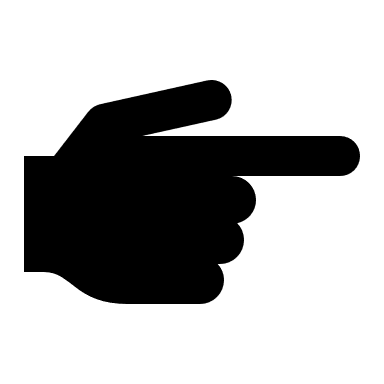 
Datum:		Start lessen:	………./………./20….	 Einde lessen: ………./………./20….Onderbrekingen: 		Bijzondere activiteiten: 		Handtekening verantwoordelijke: (naam en datum) SPORTPUNT 1GymzaalAanvraag vaste en losse reservaties: sportdienst Zwevegem – tel: 056 76 58 00 – e-mail: sport@zwevegem.be Sluitingsdagen: https://www.zwevegem.be/adressen/sportpunt-1
Datum:		Start lessen:	………./………./20….	 Einde lessen: ………./………./20….Onderbrekingen: 		Bijzondere activiteiten: 		Handtekening verantwoordelijke: (naam en datum) SPORTPUNT 1Vergaderzalen (mediazaal, conferentiezaal, terraszaal)Aanvraag vaste en losse reservaties: sportdienst Zwevegem – tel: 056 76 58 00 – e-mail: sport@zwevegem.be Sluitingsdagen: https://www.zwevegem.be/adressen/sportpunt-1
Datum:		Start lessen:	………./………./20….	 Einde lessen: ………./………./20….Onderbrekingen: 		Bijzondere activiteiten: 		Handtekening verantwoordelijke: (naam en datum) DagTijdstip
Van… tot…
Frequentie
Wekelijks/om de 14 dagen/ maandelijks/
volgens datumCategorie
(leerjaar/klas) Combigebruik buiteninfrastructuur
- Sportpunt 3
- Sportpunt 5MaandagDinsdagWoensdagDonderdagVrijdagZaterdagZondagDagTijdstip
Van… tot…
Frequentie
Wekelijks/om de 14 dagen/ maandelijks/
volgens datumCategorie
(leerjaar/klas) Combigebruik buiteninfrastructuur
- Sportpunt 3
- Sportpunt 5MaandagDinsdagWoensdagDonderdagVrijdagZaterdagZondagDagTijdstip
Van… tot…
Frequentie
Wekelijks/om de 14 dagen/ maandelijks/
volgens datumRuimte
MZ=mediazaal
CZ=conferentiezaal
TZ=terraszaalCategorie
(klas/leerjaar)MaandagDinsdagWoensdagDonderdagVrijdagZaterdagZondag